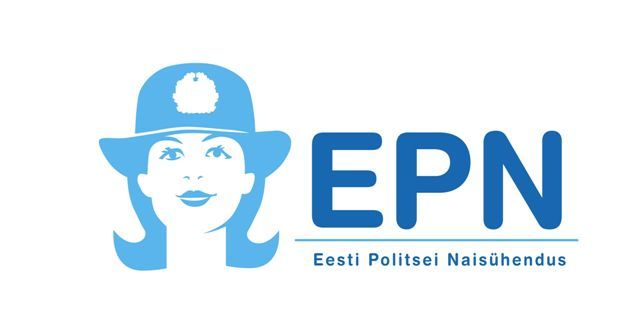 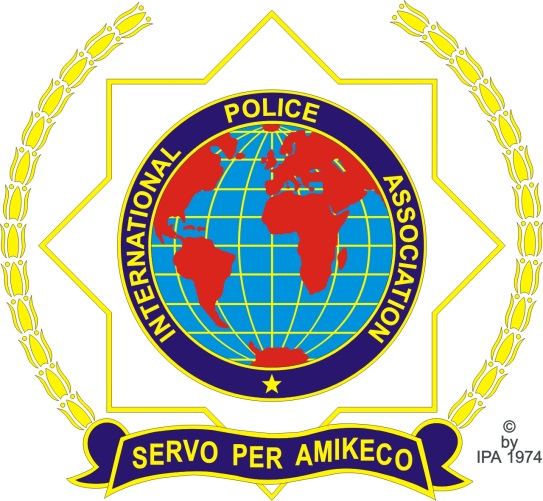 On Friday evening It is possible to buy warm food from the Buffet (price 7€). You can grill only in places intended fot it, outside specially intended places grilling is not allowed. There is a bar in the main building where you can buy cask beer  (1,50€) and cyder  (2€),  also sweets, soft drinks and ice cream. You can pay in cash or using credit card. For relax at your disposal Finnish sauna, smoke sauna and cask sauna. Additional information from the main buliding or from event organizers (phone:)+37253497061 – Karl+3725287777 - EnnDaily program:Friday 18th July15.00Arrival and registration (with possibility to buy IPA souvenirs).Free time with possibility to grill on the grill site. Athletes may getinto the theme.Saturday 19th July08.00Breakfast10.00Opening of the Summer Days10.30Games in search for a hedgehog WNEP women deal withchildren.13.00Launch14.00-15.00Free time15.00-17.30Games continue on the paths of the Epic18.00Supper20.00Dance eveningSunday 20th July09.00Breakfast11.00Festive closing with flag lowering and line-up12.00Wrap tents, things, say good-bye and leave.